Environmental Affairs Board Minutes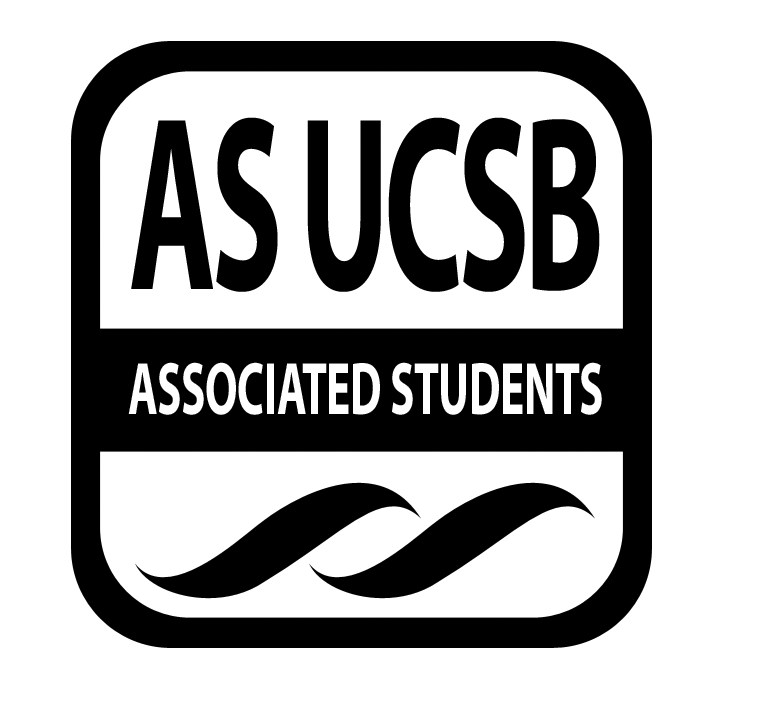 Associated Students 03/07/2022 Zoom: CALL TO ORDER   7:04pm  called by  Kat Lane by minutes recorded by Emily CohenATTENDANCEMOTION/SECOND: Kat/VarunMotion language: motion to approve Soham as absentACTION: Consent Additional approval required: YES (Senate)PUBLIC FORUMCOMMITTEE BUSINESSApproval of MinutesMOTION/SECOND: Lily/TaraMotion language: motion to approve last weeks minutesACTION: Additional approval required: YES (Senate)INDIVIDUAL REPORTSCo-Chairslast friday attended Chancellor of sustainability meeting: https://docs.google.com/document/d/1yO9vFX_cQKeFW19jmJq6lIT-gmGzDsUdEZN6_2KCAtE/edit attended resident hall planning committee meeting todaytabled for Garden Fair and it went well but there was a low turnout and a lot of bugsSpring Retreat is happening during an extended core meeting on March 28thwaste management at UCSB is changing on campus and will be more difficult to compost and recycle; everything in one bin that will be sorted later; PLA7 may no longer be recycledall general meetings are in-person now and PLEASE COME ON TIMEExxon hearing is tomorrow! Day of Action across CA to pressure Newsom against any new permits: https://docs.google.com/document/d/1e64vScPMcudlEm36IOyWnoQdi4rWHABE/edit No meetings next week!! If you would like to cancel your bi-weekly please slack us. Student Affairs Chairscontinuing to attend TGIF meetings - looking at projects, one of which is focused on family compostingPublicity Chairs finished the officer page for EAB websitecanceling biweekly this weekremember to send in your descriptionsEarth Day Chairs13 bands sent in demos/requests - will finalize this weekgot more student orgs responding to interest formwent to Garden Fair and spread the word on Earth Day - got more people to tablegot supplies for Earth Dayworking group last week went well bring bottles on wednesdaySocial Chairshad the thrift trip this past weekend and it was very fun, good turnout, shoutout to the driverssocial event this week: brunch potluck on the lagoon lawn 12:30 - 2:30pm working group last week on the Bikini Atoll went wellVolunteer Chairplanning for next quarter - share any ideas you have!thinking about having a Post-Deltopia cleanupSustainable Foods Chairsstill have COVID :( not sure if will be out of quarantine this weekEnvironmental Justice Chairs thanks to those who helped out at the Garden Fair, it was funPolicy Campaign ChairsExxon hearing tomorrow!! We will be commenting so please come support!SBCC environmental organizations could be a good opportunity to collab withSustainable Lifestyle CharisPlastic Free Fair (Wed April 6th) planning underway - if you’re not busy this wednesday please help decorate posterssign up for Plastics Free Fair tabling: https://docs.google.com/spreadsheets/d/1PtbFcWTyk_00ghicrDgLgV_2G63Tu2L4pmcgSDCWxO4/edit canceling biweekly this weekAdministrative Assistantbring your receipts on wednesday Advisor on waitlist for training with: http://www.midwestacademy.com/training/ and may need money for it so will be passing now just in case Community Affairsmet with Res Hall Energy Competition happening april 24-29 have been reaching out to the three UCSB professors who were invited as authors on the 5th national climate assessment to come speak at an event Historianbird of the week: wood storkwill send out a GroupMe message for the quarterly recapwriting the essay for what EAB did this quarterDISCUSSIONtrying to make EAB more engaging next year by reorganizing some of the positions:2 Executive Chairs2 Social Chairs4 Issue/Advocacy Chairs (absorbs Student Affairs, Policy, Community)4 Education Chairs (absorbs Lifestyle, Foods, covers food, plastic, transportation, energy, waste, consumption, etc)2 Environmental Justice Chairs2 Earth Day Chairs1 Volunteer Chair2 Publicity and Recordkeeping (absorbs Historian and Publicity)thus ensues a debate on general versus specialized positionsNEW BUSINESS1.MOTION/SECOND: Carissa/TaraMotion language: motion to pass $100 for the Social Chairs EAB potluck this Saturday for food and supplies ACTION: ConsentAdditional approval required: YES (Senate)MOTION/SECOND: Kat/LilyMotion language: motion to pass $700 so that our wonderful advisor Sarah can attend a strategic meeting that will benefit EAB with knowledge on enacting policy effortsACTION: ConsentAdditional approval required: YES (Senate)ADJOURNMENT AT 8:30pmMOTION/SECOND: Kat/LilyMotion language: motion to adjourn meeting at 8:26pmACTION: ConsentAdditional approval required: NONameNote:NameNote:Lily OrtizCo-ChairPresentVarun IyerSustainable FoodsPresentKat LaneCo-ChairPresentJadaSustainable FoodsabsentJen SteinSustainable Lifestyle ChairtardyMaritza VasquezStudent AffairsPresentKatherine Jiang LiSustainable Lifestyle ChairPresentSoham RayStudent AffairsAbsentIzzy YoungPolicy Campaign ChairabsentAlicia YuPublicity ChairPresentJesse CaseyPolicy Campaign ChairPresentDiane NguyenPublicity ChairPresentSaul VenturaEnvironmental Justice PresentPaige LundEarth Day ChairPresentNaomi CharletEnvironmental Justice PresentTara RobinsonEarth Day ChairPresentJesus Gomez GarciaSocial ChairPresentVacantSenate LiaisonN/ACarissa GarciaSocial ChairPresentSarah SiedschlagAdvisorPresentLandry GuillenVolunteer ChairPresentEmily CohenAdmin AssistantPresentHadley MahoneyHistorianPresentGrantSpecial CoordinatorPresent